No. 52	p. 3489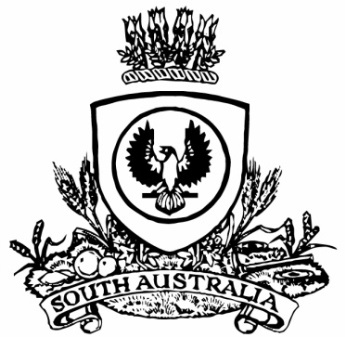 SUPPLEMENTARY GAZETTETHE SOUTH AUSTRALIANGOVERNMENT GAZETTEPublished by AuthorityAdelaide, Tuesday, 23 June 2020ContentsState Government InstrumentsPlant Health Act 2009	3490State Government InstrumentsPLANT HEALTH ACT 2009 Ministerial NoticePURSUANT to the Plant Health Act 2009, I, Ross Meffin, Chief Inspector (Plant Health Act), make the following notice:1. 	Application	All previous notices made pursuant to Sections 4, and 8 of the Plant Health Act 2009 are hereby revoked.2. 	Interpretation	In this notice:“the Act” means the Plant Health Act 2009 “fruit fly outbreak suspension area” means an area that has been declared, in accordance with the Code of Practice for Queensland fruit fly published by the Interstate Plant Health Regulation Working Group, 1996, or in accordance with the Draft National Code of Practice for the Management of Mediterranean Fruit Fly, 2008 (as updated or amended from time to time), as a suspension area in relation to a fruit fly outbreak“inspector” means an inspector appointed pursuant to section 41 of the Act“retail purchase docket” means a sales receipt provided by a retail sales outlet for fruit or fruiting vegetables sold to the public for personal consumption, rather than for re-sale“the Standard” means the document published by Primary Industries and Regions South Australia entitled the “Plant Quarantine Standard South Australia”3. 	Declaration of Pests - Pursuant to Section 4 of the Act3.1	The following are declared to be pests for the purposes of the Act: The pests specified by common name and scientific name immediately below:(2) Any emergent pest that warrants immediate application of the Act and subsequent declaration under sub-paragraph (1).4. Quarantine Areas – Pursuant to Section 8 of the Act4.1 	The following portions of the State are declared to be quarantine areas: (1)	in respect of the pest fruit flies, any area within 1.5 kilometres radius of the centre of a fruit fly outbreak (as described in the Standard), the centre being the point where eggs, larvae or adults of fruit flies have been detected. (2)	in respect of the pest fruit flies, for the purpose of excluding fruit flies from the Riverland of South Australia  (i)	the County of Hamley, and (ii)	the Hundreds of Bookpurnong, Cadell, Gordon, Holder, Katarapko, Loveday, Markaranka, Moorook, Murtho, Parcoola, Paringa, Pooginook, Pyap, Stuart, Waikerie, Eba, Fisher, Forster, Hay, Murkbo, Nildottie, Paisley, Ridley, and Skurray. (3)	the whole of Kangaroo Island with respect to the declared diseases of potato, namely bacterial wilt (Ralstonia solanacearum Race 3) and potato cyst nematodes (Globodera rostochinesis and Globodera pallida). This quarantine area is to be known as the ‘Kangaroo Island Protected Production Area’.4.2 	Measures to be taken in Quarantine Areas (1)	The owner or occupier of any commercial premises within a portion of the State declared to be a quarantine area in respect of the pest fruit flies must take the measures prescribed in the Standard for the eradication of such flies. (2)	The owner or occupier of any commercial premises within the ‘Kangaroo Island Protected Production Area’ established under sub-paragraph 4.1(3) must take the measures prescribed in the Standard for eradication of the declared diseases of potato.4.3 	Measures for the exclusion of fruit flies from the Riverland of South Australia (“the Riverland Fruit Fly Quarantine Areas”):(1)	Host fruits of fruit flies (“host fruits”) as  specified under Section 7 of the Plant Health Act, are prohibited and must not be imported or introduced into the quarantine areas declared in paragraph 4.1 (2) (“the Riverland Fruit Fly Quarantine Areas”) unless:(i) 	if the host fruit was produced in a State or Territory other than South Australia: the host fruit complies with the provisions of the Standard.(ii)	if the host fruit was produced in any part of South Australia outside the Riverland Fruit Fly Quarantine Areas: the host fruit has been certified by an inspector under the Act as having been either:grown in an area free of fruit flies as defined by the Standard;ortreated against fruit flies by a method set out in the Standard.(iii)	if the host fruit was originally produced in the Riverland Fruit Fly Quarantine Areas, but has moved outside those areas and is now proposed to be re-introduced into those areas, the produce must either be:be certified by an inspector that it has been maintained in an area free of fruit flies or treated against fruit flies by a method set out in the Standard;ormoved under an accreditation arrangement as approved by the Minister under Part 4 Division 2 of the Act and regulation 7 of the Plant Health Regulations 2009.Subparagraph (1) (ii) (a) does not apply to host fruit grown for the purpose of sale if that fruit was grown within a fruit fly outbreak suspension area.Subparagraph (1) does not apply to host fruits that have been purchased within South Australia and are accompanied by an itemised retail purchase docket applicable to that produce.Dated: 17 June 2020Ross MeffinChief Inspector and delegate forHon Tim Whetstone MPMinister for Primary Industries and Regional DevelopmentAll instruments appearing in this gazette are to be considered official, and obeyed as suchPrinted and published weekly by authority of S. Smith, Government Printer, South Australia$7.70 per issue (plus postage), $387.60 per annual subscription—GST inclusiveOnline publications: www.governmentgazette.sa.gov.au Common Name(s)Scientific Name(s)African citrus psyllid Trioza erytreaeAsian citrus psyllid Diaphorina citri Asian longicorn beetleAnaplophora glabripennisAsian subterranean termiteCryptotermes gestroiAustralian plague locustChortoicetes terminiferaBacterial wilt of potatoRalstonia solanacearum Race 3Barley stem gall midgeMayetiola hordeiBarley stripe rustPuccinia striiformis f. sp. hordei Blueberry rustBoil smut of maizeThekopsora minimaUstilago maydisBrown marmorated stink bugHalyomorpha halysBrowsing antLepisiota frauenfeldiBurning mothHylesia nigricansChestnut blightCryphonectria parasiticaCitrus blight(unknown causal agent)Citrus cankerXanthomonas citri subsp. citriCitrus longicorn beetleAnaplophora chinensisCitrus red mitePanonychus citriCitrus tristeza virus – sweet orange stem pitting strainCitrus tristeza closterovirus – sweet orange stem pitting strainCitrus variegated chlorosisXylella fastidiosaCucumber green mottle mosaic virus (CGMMV)Cucumber green mottle mosaic tobamovirusDrywood termiteCryptotermes dudleyiElectric antWasmannia auropunctataExotic gypsy mothLymantria spp. (L. dispar and sub-species,  L. monacha)European House BorerHylotrupes bajulusFire blightErwinia amylovoraFruit fliesPest species of Tephritidae familyFusarium wilt of tomatoesFusarium oxysporum f.sp. lycopersicon Race 3Giant African snailLissachatina fulica Giant pine scaleMarchalina hellenicaGlassy-winged sharpshooter Homalodisca vitripennisGolden apple snailPomacea canaliculataGrapevine leaf rustPhakopsora euvitisGrapevine pinot gris virusGrapevine red blotch-associated virusGrapevine pinot gris trichovirusGrapevine red blotch-associated geminivirusGreen snailCantareus apertusHessian flyMayetiola destructorHuanglongbing disease of citrus‘Candidatus liberibacter’ spp.Karnal buntTilletia indicaKhapra beetleTrogoderma granariumMelon necrotic spot virus (MNSV)Melon necrotic spot carmovirusMelon thripsThrips palmiMyrtle rustPuccinia psidii (syn. Uredo rangelii)Onion SmutUrocystis cepulaeParlatoria date scaleParlatoria blanchardiiPhoney peach disease Xylella fastidiosaPhylloxeraDaktulosphaira vitifolliae  Phytophthora blightPhytophthora kernoviaePierce’s disease of grapevinesXylella fastidiosaPotato blackleg and soft rotDickeya spp. Including D. dianthicola,
D. dadantii and D. solaniPotato cyst nematodeGlobodera pallidaPotato cyst nematodeGlobodera rostochiensisPotato spindle tuber viroid (PSTVd)Potato spindle tuber pospiviroidPine wilt nematodeBursaphelenchus spp. including B. xylophilus  Potato late blightPhytophthora infestans (A2 mating type)Pyriform scaleProtopulvinaria pyriformisRed imported fire antSolenopsis invictaSawyer beetlesMonochamus spp. including M. alternatus, M. galloprovincialis, M. scutellatus, M. titillatorSharkaPlum pox potyvirusSmall plague grasshopperAustroicetes cruciataCaracollina lenticulaSpotted-winged drosophila (fruit fly)Caracollina lenticulaDrosophila suzukiiSubterranean termiteCryptotermes formosanusSudden oak deathPhytophthora ramorumTarnished plant bugLygus lineolarisTomato-potato psyllid Bactericera cockerelli Tropical fire antSolenopsis geminataWest Indian drywood termiteCryptotermes brewisWestern plant bugLygus hesperusWheat stem rustPuccinia graminis f. sp. tritici (exotic strains)Wheat stem sawflyCephus spp. (C. cinctus, C. pygmeaus)Yellow crazy antAnoplolepis gracilipesZebra chip ‘Candidatus Liberibacter solanacearum' 